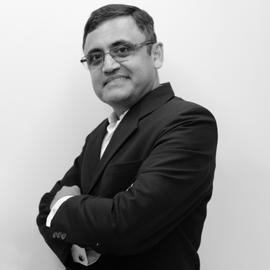 Madhu Damodaran
Business Head – CoAchieve Solutions Pvt. Ltd., BangaloreMadhu heads the Compliance Management and Payroll business at CoAchieve Solutions, a subsidiary of Quess Corp. Madhu is a Lawyer and Company Secretary by profession, with more than two decades of experience focussed around Labour Law consulting and HR Outsourcing Operations. He is a domain expert and has managed complicated operational requirements that large organizations in multiple locations demand in ensuring Labour Law compliance. Madhu has successfully established Compliance practice and large-scale HR operations not just in India but also for the Asia Pacific region. A very persuasive professional, he is responsible for mentoring careers and establishing operations with effective ease. Prior to working with CoAchieve, Madhu has worked with companies like LabourNet, Harrisons Malayalam Ltd., BPL Ltd., Volvo India, Ascent Consulting Services, Convergys, Teamlease Services and INDIA Life Hewitt.